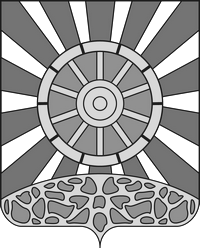 АДМИНИСТРАЦИЯ  УНИНСКОГО РАЙОНА КИРОВСКОЙ ОБЛАСТИ ПОСТАНОВЛЕНИЕ13.12.2021   									№   423                                                         пгт УниО закрытии кодов бюджетной классификации 	В целях реализации статьи 160.1 Бюджетного кодекса Российской Федерации, в соответствии с Законом Кировской области от 17.12.2020 г №437 «О преобразовании некоторых муниципальных образований Кировской области и наделении вновь образованных муниципальных образований статусом муниципального округа», администрация Унинского района ПОСТАНОВЛЯЕТ:          1.   Закрыть коды бюджетной классификации, закрепленные за главным администратором доходов   – Муниципальное учреждение «Администрация Унинского района Кировской области» согласно приложению.	2.    Настоящее постановление вступает в силу с 01.01.2022 года.         3. Настоящее постановление подлежит обнародованию путем размещения в местах,  определенных  решением  Думы Унинского муниципального района  и опубликованию на официальном сайте Унинского района.И. п. главы администрации Унинского района                                                             Н.Б. Безносиков                                                                            Приложение                                                                             УТВЕРЖДЕН 	                                                                  постановлением  администрации     Унинского района                                                                            от  13.12.2021  №  423______________Перечень кодов бюджетной классификации, закрепленный за главным администратором доходов бюджета муниципального образования Унинский муниципальный район Кировской области – Муниципальное учреждение «Администрация Унинского района Кировской области»Перечень кодов бюджетной классификации, закрепленный за главным администратором доходов бюджета муниципального образования Унинский муниципальный район Кировской области – Муниципальное учреждение «Администрация Унинского района Кировской области»Перечень кодов бюджетной классификации, закрепленный за главным администратором доходов бюджета муниципального образования Унинский муниципальный район Кировской области – Муниципальное учреждение «Администрация Унинского района Кировской области»Код администратораКод бюджетной классификацииНаименование главного администратора и кода936Муниципальное учреждение «Администрация Унинского района Кировской области»9361 13 01995 05 0000 130Прочие доходы от оказания платных услуг (работ) получателями средств бюджетов муниципальных районов 9361 13 02065 05 0000 130Доходы, поступающие в порядке возмещения расходов, понесенных в связи с эксплуатацией имущества муниципальных районов9361 13 02995 05 0000 130Прочие доходы от компенсации затрат бюджетов муниципальных районов9361 15 02050 05 0000 140 Платежи, взимаемые органами местного самоуправления (организациями) муниципальных районов за выполнение определенных функций 936116 01053 01 0000 140Административные штрафы, установленные Главой 5 Кодекса Российской Федерации об административных правонарушениях, за административные правонарушения, посягающие на права граждан, налагаемые мировыми судьями, комиссиями по делам несовершеннолетних и защите их прав936116 01063 01 0000 140Административные штрафы, установленные Главой 6 Кодекса Российской Федерации об административных правонарушениях, за административные правонарушения, посягающие на здоровье, санитарно-эпидемиологическое благополучие населения и общественную нравственность, налагаемые мировыми судьями, комиссиями по делам несовершеннолетних и защите их прав936116 01113 01 0000 140Административные штрафы, установленные Главой 11 Кодекса Российской Федерации об административных правонарушениях, за административные правонарушения на транспорте, налагаемые мировыми судьями, комиссиями по делам несовершеннолетних и защите их прав936116 01123 01 0000 140Административные штрафы, установленные Главой 12 Кодекса Российской Федерации об административных правонарушениях, за административные правонарушения в области дорожного движения, налагаемые мировыми судьями, комиссиями по делам несовершеннолетних и защите их прав936116 01203 01 0000 140Административные штрафы, установленные Главой 20 Кодекса Российской Федерации об административных правонарушениях, за административные правонарушения, посягающие на общественный порядок и общественную безопасность, налагаемые мировыми судьями, комиссиями по делам несовершеннолетних и защите их прав936116 07010 05 0000 140Штрафы, неустойки, пени, уплаченные в случае просрочки исполнения поставщиком (подрядчиком, исполнителем) обязательств, предусмотренных муниципальным контрактом, заключенным муниципальным органом, казенным учреждением муниципального района936116 07040 05 0000 140Штрафы, неустойки, пени, уплаченные в соответствии с договором водопользования в случае неисполнения или ненадлежащего исполнения обязательств перед муниципальным органом (муниципальным казенным учреждением) муниципального района936116 07090 05 0000 140Иные штрафы, неустойки, пени, уплаченные в соответствии с законом или договором в случае неисполнения или ненадлежащего исполнения обязательств перед муниципальным органом, (муниципальным казенным учреждением) муниципального района936116 09040 05 0000 140Денежные средства, изымаемые в собственность муниципального района в соответствии с решениями судов (за исключением обвинительных приговоров судов)936116 01073 010000 140Административные штрафы, установленные Главой 7 Кодекса Российской Федерации об административных правонарушениях, за административные правонарушения в области охраны собственности, налагаемые должностными лицами органов исполнительной власти субъектов Российской Федерации, учреждениями субъектов Российской Федерации936116 01193 01 0000 140Административные штрафы, установленные Главой 19 Кодекса Российской Федерации об административных правонарушениях, за административные правонарушения против порядка управления, налагаемые мировыми судьями, комиссиями по делам несовершеннолетних и защите их прав936116 10123 01 0000 140Доходы от денежных взысканий (штрафов), поступающие в счет погашения задолженности, образовавшейся до 1 января 2020 года, подлежащие зачислению в бюджет муниципального образования по нормативам, действующим до 1 января 2020 года9361 17 01050 05 0000 180 Невыясненные поступления, зачисляемые в бюджеты муниципальных районов 9361 17 05050 05 0000 180 Прочие неналоговые доходы бюджетов муниципальных районов 9362 02 29999 05 0000 150Прочие субсидии бюджетам муниципальных образований9362 02 35120 05 0000 150Субвенции бюджетам муниципальных районов на осуществление полномочий по составлению (изменению) списков кандидатов в присяжные заседатели федеральных судов общей юрисдикции в Российской Федерации9362 02 30024 05 0000 150Субвенции бюджетам муниципальных районов на выполнение передаваемых полномочий субъектов Российской Федерации93620225576050000150Субсидии бюджетам муниципальных районов на обеспечение комплексного развития сельских территорий9362 02 35082 05 0000 150Субвенции бюджетам муниципальных районов на предоставление жилых помещений детям-сиротам и детям, оставшимся без попечения родителей, лицам из  их числа по договорам найма специализированных жилых помещений936202 35469 05 0000 150Субвенции бюджетам муниципальных районов на проведение Всероссийской переписи населения 2020 года9362 02 39999 05 0000 150Прочие субвенции бюджетам муниципальных районов9362 02 40014 05 0000 150Межбюджетные трансферты, передаваемые бюджетам муниципальных районов из бюджетов поселений на осуществление части полномочий по решению вопросов местного значения в соответствии с заключенными соглашениями9362 02 45433 05 0000 150Межбюджетные трансферты, передаваемые бюджетам на возмещение части затрат на уплату процентов по инвестиционным кредитам (займам) в агропромышленном комплексе9362 02 49999 05 0000 150Прочие межбюджетные трансферты, передаваемые бюджетам муниципальных районов9362 04 05099 05 0000 150Прочие безвозмездные поступления от негосударственных организаций в бюджеты муниципальных районов9362 07 05020 05 1000 150Поступления от денежных пожертвований, предоставляемых физическими лицами получателям средств бюджетов муниципальных районов (сумма платежа (перерасчеты, недоимка и задолженность по соответствующему платежу, в том числе по отмененному))9362 07 05030 05 1000 150Прочие безвозмездные поступления в бюджеты муниципальных районов (сумма платежа (перерасчеты, недоимка и задолженность по соответствующему платежу, в том числе по отмененному))9362 19 35120 05 0000 150Возврат остатков субвенций на осуществление полномочий по составлению (изменению) списков кандидатов в присяжные заседатели федеральных судов общей юрисдикции в Российской Федерации из бюджетов муниципальных районов9362 19 60010 05 0000 150Возврат прочих остатков субсидий, субвенций и иных межбюджетных трансфертов, имеющих целевое назначение, прошлых лет из бюджетов муниципальных районов  